«в регистр»ПРОЕКТ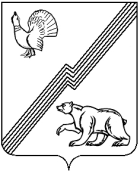 АДМИНИСТРАЦИЯ ГОРОДА ЮГОРСКАХанты – Мансийского автономного округа – Югры ПОСТАНОВЛЕНИЕ от ___________________ № _______
О внесении измененийв постановление администрации города Югорска от 31.10. 2011 № 2385В соответствии со статьями 130, 144 Трудового кодекса Российской Федерации:1. Внести в постановление администрации города Югорска  от 31.10.2011 № 2385 «Об утверждении  Положения об оплате труда работников муниципальных учреждений молодежной политики  города Югорска» (с изменениями  от 09.02.2012 № 281, от 21.01.2013 № 100, от 21.10.2013 № 3055),  следующие изменения:пункт 5.5.  раздела V. «Стимулирующие выплаты» приложения к постановлению дополнить подпунктом  следующего содержания:«5.5.8. Решение о размере премиальной выплаты по итогам работы за год  принимается работодателем при отсутствии кредиторской задолженности и полной  выплаты заработной платы работникам в календарном году, на основании справки, согласованной в декабре текущего года с главным распорядителем бюджетных средств.». 2.Руководителям муниципальных учреждений молодежной политики  внести соответствующие изменения в Положения об оплате труда учреждений.3.Опубликовать  постановление в газете «Югорский вестник» и разместить на официальном сайте администрации города Югорска.4.Постановление вступает в силу после его официального  опубликования в газете «Югорский вестник».5.Контроль за выполнением постановления возложить на заместителя главы администрации города Югорска Т.И. Долгодворову.Глава администрации города Югорска                                                                                                           М.И. Бодак   Проект НПА коррупциогенных  факторов не содержитИ.О. начальника УФКСРДМ                                                                             Г.П. Дубровский 